Standardrutiner: Kalvar8c Åtgärder vid avvikelser – kindböldMål: Upprättad av: Foto: Catarina Svensson1.1Kontrollera allmäntillstånd, aptit och kroppstemperatur. Om kalven har opåverkat allmäntillstånd och normal kroppstemperatur – avvakta med fortsatt ökad övervakning.Om bölden är mycket stor, sitter på ett känsligt ställe eller om kalven har påverkat allmäntillstånd, nedsatt aptit eller >40,0°C. Kontakta besättningsveterinär.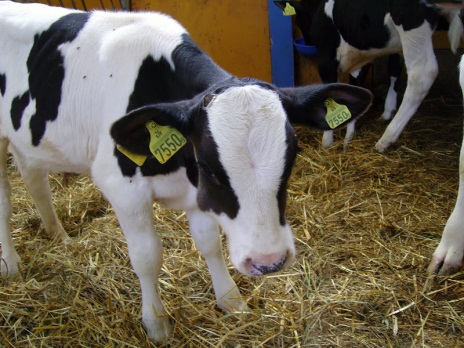 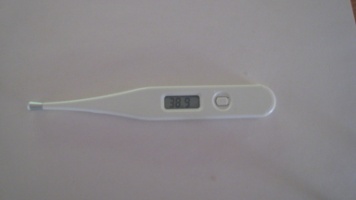 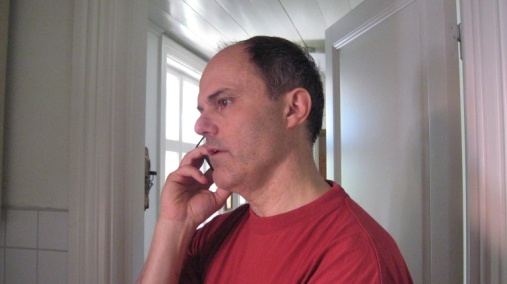 